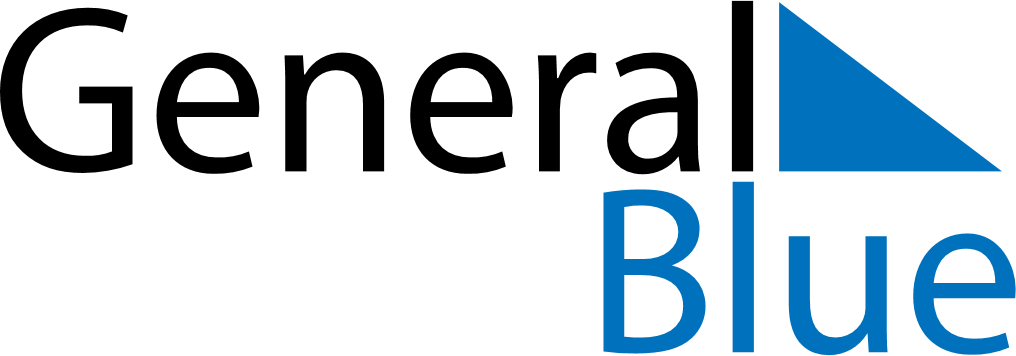 February 2027February 2027February 2027AndorraAndorraSundayMondayTuesdayWednesdayThursdayFridaySaturday12345678910111213Shrove Tuesday141516171819202122232425262728